SELECTIVE DRAGON BOAT22 et 23 juin 2019RESERVATION DE REPASSAMEDI 22 JUIN 2019 SOIREEREPAS PRIS A LA BASE NAUTIQUE EN EXTERIEUR (CHAPITEAU)APERITIF – PAELLA – DESSERT – CAFE                                                  15€Vente de boisson (vin – bière – soda – eau)DIMANCHE 23 juin 2019 MIDIPANIER REPAS A RETIRER A LA BUVETTESandwich (jambon beurre fromage ou végétarien ou fromage)	1 fruit - ½ bouteille d’eau	- 1 gateau et yaourt						7€*-*-*-*-*-*-*-*-*-*-*-*-*-*-*-*-*-*-*-*-*-*-*-*-*-*-*-*-*-*-*-*-*-*-*-*-*-*-*-*-*-*-*-*-*-*-*-*-*-*-*-*-*-*-COUPON DE RESERVATION A RETOURNER AVEC LE CHEQUE AVANT LE 10 JUIN 2019CLUB : ………………………………………………………………………………………………..RESPONSABLE : ……………………………………………………………………..		Tel : …………………………………………..MAIL :  ………………………………………………………………..@......................................................……….  REPAS SAMEDI SOIR 		 X 15€ 	= ………………………………€………. PANIER REPAS DIMANCHE MIDI	 X 7 € 	= ………………………………€…….. Sandwich Jambon/beurre/fromage - ……… sandwich végétarien - ………. Sandwich fromageCi-joint un chèque de 				=……………………………….€ à l’ordre de Belfort Association Canoë kayak Belfort Association Canoë Kayak Base nautique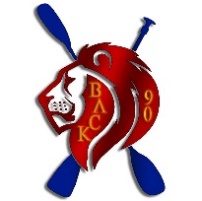 Rue Auguste Bussière90000 BELFORTFrédéric BOISBelfort.canoe@gmail.com06.59.32.45.50